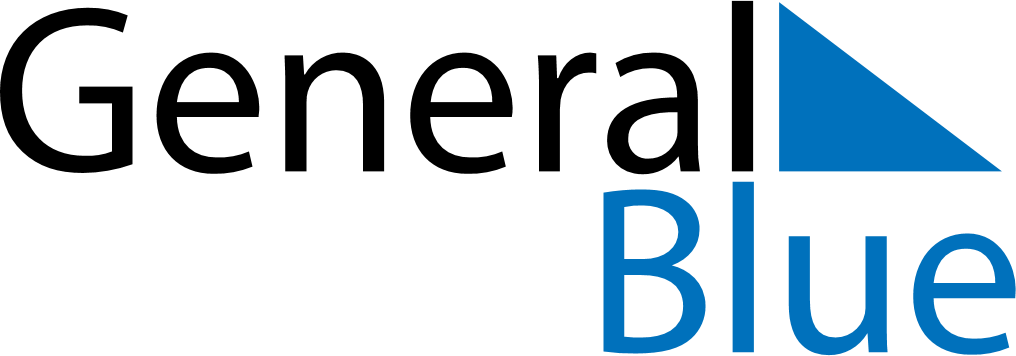 December 2022December 2022December 2022December 2022BelgiumBelgiumBelgiumSundayMondayTuesdayWednesdayThursdayFridayFridaySaturday1223456789910Saint Nicholas111213141516161718192021222323242526272829303031Christmas Day